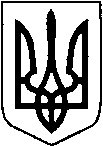 ВОЛИНСЬКА ОБЛАСНА РАДАВОЛИНСЬКИЙ ОБЛАСНИЙ ЕКОЛОГО-НАТУРАЛІСТИЧНИЙ ЦЕНТР. Луцьк, вул. Ківерцівська, 9б, тел. 710885,   факс 77-22-35, E-mail: voenc17@ukr.net09 лютого 2023 року № 34/01-30Керівникам місцевих органівуправління освітою, директорам закладів загальної середньої та позашкільної освітиПро проведення обласноїonline зустрічі «Професійна орієнтаціяучнівської молоді»Відповідно до плану роботи Волинського обласного еколого-натуралістичного центру та з  метою допрофесійної підготовки,  професійного самовизначення учнівської молоді, організації навчально-методичної роботи учнівських лісництв, обласної природничої школи секції «Мала лісова академія» та дитячого екологічного парламенту «AKADEMY OF ECO-LEADERS»  Волинським обласним еколого-натуралістичним центром Волинської обласної ради    23 лютого 2023 року відбудеться online зустріч «Професійна орієнтація учнівської молоді».Запрошуємо до участі учнів (9-11 класів) та педагогів закладів загальної середньої та позашкільної освіти, вихованців учнівських лісництв, слухачів Природничої школи секції «Мала лісова академія» та членів дитячих самоврядувань.Для участі в online зустрічі просимо до 17 лютого 2023 року надіслати заявку (додаток) за адресою: voenc17@ukr.netПосилання на online захід буде надіслано окремим листом після реєстрації. Додаткова інформація за телефонами: 0507122139 – Бондаренко Юлія, методист відділу екології.Додатки: на 1 арк. в 1 примірнику.Директор                                                                             Валентина ОСТАПЧУКЮлія Бондаренко 0507122139Додаток до листаВолинського обласного еколого-натуралістичного центру Волинської обласної ради09 лютого 2023 року № 34/01-30Заявкана участь в обласній online зустрічі «Професійна орієнтаціяучнівської молоді»1. Територіальна громада_____________________________________________2. ПІП _____________________________________________________________3. Заклад освіти, клас (для учнів) ______________________________________4. Місце роботи, посада (для вчителів)___________________________________5. Контактний номер телефону/ E-mail___________________________________